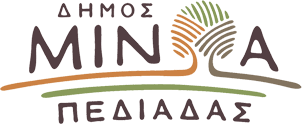 Αρκαλοχώρι, 6 / 7 /2021Προς: ΜΜΕΔΕΛΤΙΟ ΤΥΠΟΥΈκτακτη ρύθμιση οφειλών του Ν. 4764/2020 για πληγέντες του COVID-19Από τον Δήμο Μινώα Πεδιάδας ανακοινώνεται ότι τίθεται σε εφαρμογή η έκτακτη ρύθμιση οφειλών σε έως και 100 δόσεις  του Ν.4764/2020, η οποία αφορά πληγέντες του COVID-19 (ΚΥΑ 18440/2021, ΦΕΚ 96/Β/2021).  Οι αιτήσεις υπαγωγής στη ρύθμιση μπορούν να υποβληθούν έως και την 31/10/2021.Με την υπ’ αριθ. 18440/2021 ΚΥΑ (ΦΕΚ 96/Β/2021) ορίζεται ότι δικαιούχοι υπαγωγής στην ρύθμιση οφειλών του Ν. 4764/2020 είναι οι : Α) Οι επιχειρήσεις – νομικά πρόσωπα που εντάσσονται στους Κωδικούς Αριθμούς Δραστηριότητας (Κ.Α.Δ.) του πίνακα που προσαρτάται ως Παράρτημα και αποτελεί αναπόσπαστο τμήμα της παραπάνω ΚΥΑ. Β) Τα φυσικά πρόσωπα που πληρούν μια, τουλάχιστον, από τις ακόλουθες προϋποθέσεις: 1) είναι εργαζόμενοι των οποίων οι συμβάσεις εργασίας τέθηκαν ή τελούν σε αναστολή στο πλαίσιο αντιμετώπισης των συνεπειών της πανδημίας COVID – 19.2) είναι άνεργοι,3) ενισχύθηκαν από μέτρα του Υπ. Εργασίας & Κοινωνικών Υποθέσεων για τη στήριξή τους στο πλαίσιο αντιμετώπισης των συνεπειών της πανδημίας COVID– 19.4) είναι ιδιοκτήτες εκμισθούμενων ακινήτων των οποίων τα μισθώματα μειώθηκαν με εντολή δημόσιας αρχής στο πλαίσιο αντιμετώπισης των συνεπειών της πανδημίας COVID – 19. Με βάση τα παραπάνω, οι δικαιούχοι που επιθυμούν την υπαγωγή τους στη ρύθμιση οφειλών του Ν. 4764/2020, καλούνται να υποβάλλουν στο Δήμο Μινώα Πεδιάδας, είτε ηλεκτρονικά στο email: kagoudaki@minoapediadas.gr, είτε με αυτοπρόσωπη παρουσία κατόπιν ραντεβού, (Τμήμα Ταμείου, τηλ: 28913 40329), ΑΙΤΗΣΗ συνοδευόμενη με τα απαιτούμενα δικαιολογητικά.Απαιτούμενα δικαιολογητικά:Α) ΓΙΑ ΕΠΙΧΕΙΡΗΣΕΙΣ, ΝΟΜΙΚΑ ΠΡΟΣΩΠΑ Βεβαίωση της ΑΑΔΕ για τους ΚΑΔ Β) ΦΥΣΙΚΑ ΠΡΟΣΩΠΑ ΘΑ ΥΠΟΒΑΛΛΟΥΝ ΕΣΤΩ 1 ΑΠΟ ΤΑ ΠΑΡΑΚΑΤΩ: 1.Βεβαιωση από το ΕΡΓΑΝΗ για αναστολή σύμβασης από 15/02/2020 και μετά.2.Καρτα ανεργίας σε ισχύ. 3.Βεβαιωση ενίσχυσης-στήριξης από Υπουργείο Εργασίας και Κοιν. Υποθέσεων εντός του χρονικού διαστήματος 15/2/2020 και μετά. 4.Βεβαίωση της ΑΑΔΕ ότι είναι ιδιόκτητες εκμισθωμένων ακίνητων των οποίων τα μισθώματα υπέστησαν μείωση κατόπιν εντολής δημόσιας αρχής το χρον. διάστημα από 15/02/2020 και μετά. 